КАБИНЕТ МИНИСТРОВ РЕСПУБЛИКИ АДЫГЕЯПОСТАНОВЛЕНИЕот 29 июля 2016 г. N 135О НЕКОТОРЫХ МЕРАХПО КООРДИНАЦИИ И МОНИТОРИНГУ МЕРОПРИЯТИЙПО ОБЕСПЕЧЕНИЮ ПОЭТАПНОГО ДОСТУПА СОЦИАЛЬНО ОРИЕНТИРОВАННЫХНЕКОММЕРЧЕСКИХ ОРГАНИЗАЦИЙ, ОСУЩЕСТВЛЯЮЩИХ ДЕЯТЕЛЬНОСТЬВ СОЦИАЛЬНОЙ СФЕРЕ, К БЮДЖЕТНЫМ СРЕДСТВАМ, ВЫДЕЛЯЕМЫМНА ПРЕДОСТАВЛЕНИЕ СОЦИАЛЬНЫХ УСЛУГ НАСЕЛЕНИЮВ целях реализации распоряжения Правительства Российской Федерации от 8 июня 2016 года N 1144-р и в соответствии с Комплексом мер по обеспечению поэтапного доступа негосударственных организаций, осуществляющих деятельность в социальной сфере, к бюджетным средствам, выделяемым на предоставление социальных услуг населению, на 2021 - 2024 годы, утвержденным Правительством Российской Федерации 11 декабря 2020 года N 11826п-П44, Кабинет Министров Республики Адыгея постановляет:(преамбула в ред. Постановления Кабинета Министров РА от 24.06.2021 N 112)1. Определить Министерство труда и социального развития Республики Адыгея уполномоченным исполнительным органом государственной власти Республики Адыгея, ответственным за координацию и мониторинг мероприятий, осуществляемых в рамках Комплекса мер по обеспечению поэтапного доступа негосударственных организаций, осуществляющих деятельность в социальной сфере, к бюджетным средствам, выделяемым на предоставление социальных услуг населению, на 2021 - 2024 годы, утвержденного Правительством Российской Федерации 11 декабря 2020 года N 11826п-П44.(п. 1 в ред. Постановления Кабинета Министров РА от 24.06.2021 N 112)2. Образовать Координационный совет по обеспечению поэтапного доступа социально ориентированных некоммерческих организаций, осуществляющих деятельность в социальной сфере, к бюджетным средствам, выделяемым на предоставление социальных услуг населению.3. Утвердить:1) состав Координационного совета по обеспечению поэтапного доступа социально ориентированных некоммерческих организаций, осуществляющих деятельность в социальной сфере, к бюджетным средствам, выделяемым на предоставление социальных услуг населению, согласно приложению N 1;2) Положение о Координационном совете по обеспечению поэтапного доступа социально ориентированных некоммерческих организаций, осуществляющих деятельность в социальной сфере, к бюджетным средствам, выделяемым на предоставление социальных услуг населению, согласно приложению N 2.4. Настоящее постановление вступает в силу со дня его принятия.Премьер-министрРеспублики АдыгеяМ.КУМПИЛОВПриложение N 1к постановлениюКабинета МинистровРеспублики Адыгеяот 29 июля 2016 г. N 135СОСТАВКООРДИНАЦИОННОГО СОВЕТА ПО ОБЕСПЕЧЕНИЮ ПОЭТАПНОГОДОСТУПА СОЦИАЛЬНО ОРИЕНТИРОВАННЫХ НЕКОММЕРЧЕСКИХОРГАНИЗАЦИЙ, ОСУЩЕСТВЛЯЮЩИХ ДЕЯТЕЛЬНОСТЬ В СОЦИАЛЬНОЙ СФЕРЕ,К БЮДЖЕТНЫМ СРЕДСТВАМ, ВЫДЕЛЯЕМЫМ НА ПРЕДОСТАВЛЕНИЕСОЦИАЛЬНЫХ УСЛУГ НАСЕЛЕНИЮПриложение N 2к постановлениюКабинета МинистровРеспублики Адыгеяот 29 июля 2016 г. N 135ПОЛОЖЕНИЕО КООРДИНАЦИОННОМ СОВЕТЕ ПО ОБЕСПЕЧЕНИЮ ПОЭТАПНОГОДОСТУПА СОЦИАЛЬНО ОРИЕНТИРОВАННЫХ НЕКОММЕРЧЕСКИХОРГАНИЗАЦИЙ, ОСУЩЕСТВЛЯЮЩИХ ДЕЯТЕЛЬНОСТЬ В СОЦИАЛЬНОЙ СФЕРЕ,К БЮДЖЕТНЫМ СРЕДСТВАМ, ВЫДЕЛЯЕМЫМ НА ПРЕДОСТАВЛЕНИЕСОЦИАЛЬНЫХ УСЛУГ НАСЕЛЕНИЮ1. Координационный совет по обеспечению поэтапного доступа социально ориентированных некоммерческих организаций, осуществляющих деятельность в социальной сфере, к бюджетным средствам, выделяемым на предоставление социальных услуг населению (далее - Координационный совет), является совещательным органом, созданным в целях обеспечения согласованной деятельности исполнительных органов государственной власти Республики Адыгея, органов местного самоуправления, Общественной палаты Республики Адыгея, общественных организаций при реализации плана мероприятий ("дорожной карты") "Поддержка доступа негосударственных организаций к предоставлению услуг в социальной сфере", утвержденного распоряжением Правительства Российской Федерации от 8 июня 2016 года N 1144-р, и Комплекса мер по обеспечению поэтапного доступа негосударственных организаций, осуществляющих деятельность в социальной сфере, к бюджетным средствам, выделяемым на предоставление социальных услуг населению, на 2021 - 2024 годы, утвержденного Правительством Российской Федерации 11 декабря 2020 года N 11826п-П44.(п. 1 в ред. Постановления Кабинета Министров РА от 24.06.2021 N 112)2. В своей деятельности Координационный совет руководствуется Конституцией Российской Федерации и федеральным законодательством, Конституцией Республики Адыгея и законодательством Республики Адыгея, а также настоящим Положением.3. Основными задачами Координационного совета являются:1) выявление и учет социально ориентированных некоммерческих организаций, осуществляющих деятельность в социальной сфере;2) содействие расширению спроса на услуги социально ориентированных некоммерческих организаций, осуществляющих деятельность в социальной сфере;3) создание условий для расширения спектра применения наиболее эффективных социальных услуг, предоставляемых социально ориентированными некоммерческими организациями, осуществляющими деятельность в социальной сфере;4) создание равных условий доступа социально ориентированных некоммерческих организаций, осуществляющих деятельность в социальной сфере, к предоставлению услуг населению Республики Адыгея;5) координация деятельности исполнительных органов государственной власти Республики Адыгея и органов местного самоуправления по обеспечению доступа социально ориентированных некоммерческих организаций, осуществляющих деятельность в социальной сфере, к бюджетным средствам, выделяемым на предоставление социальных услуг населению.4. Координационный совет для решения возложенных на него задач имеет право:1) запрашивать и получать информацию и материалы от исполнительных органов государственной власти Республики Адыгея, органов местного самоуправления, иных органов и организаций по вопросам, отнесенным к компетенции Координационного совета;2) приглашать на свои заседания должностных лиц исполнительных органов государственной власти Республики Адыгея, органов местного самоуправления, иных органов и организаций;3) заслушивать на своих заседаниях представителей исполнительных органов государственной власти Республики Адыгея, органов местного самоуправления, территориальных органов федеральных органов государственной власти, общественных организаций по вопросам, относящимся к его компетенции;4) организовывать и участвовать в подготовке и проведении форумов, конференций, семинаров, круглых столов, совещаний, общественных слушаний по вопросам поддержки социально ориентированных некоммерческих организаций;5) вносить предложения по вопросам поддержки социально ориентированных некоммерческих организаций;6) готовить рекомендации по проведению мониторинга и оценки эффективности мер, направленных на развитие социально ориентированных некоммерческих организаций.5. Положение о Координационном совете и его состав утверждаются Кабинетом Министров Республики Адыгея.6. Деятельностью Координационного совета руководит председатель Координационного совета.7. Председатель Координационного совета:1) осуществляет общее руководство деятельностью Координационного совета;2) утверждает план работы Координационного совета;3) утверждает повестку дня заседания Координационного совета;4) определяет время и место проведения заседания Координационного совета.8. В отсутствие председателя Координационного совета его функции выполняет заместитель председателя Координационного совета.9. Секретарь Координационного совета:1) организует заседания Координационного совета;2) подготавливает предложения по планам работы Координационного совета;3) осуществляет оформление протоколов заседаний Координационного совета.10. Заседания Координационного совета проводятся по мере необходимости, но не реже двух раз в год.11. Заседание Координационного совета считается правомочным, если на нем присутствует не менее половины его членов.12. В случае если член Координационного совета не имеет возможности присутствовать на заседании Координационного совета, он вправе представить свое мнение по рассматриваемым вопросам в письменном виде.13. Решения Координационного совета носят рекомендательный характер, принимаются простым большинством голосов его членов, присутствующих на заседании Координационного совета.14. В случае равенства голосов решающим является голос председательствующего на заседании Координационного совета.15. Решения Координационного совета оформляются протоколом, который подписывается председательствующим на заседании Координационного совета и секретарем Координационного совета.16. Организационно-техническое обеспечение деятельности Координационного совета осуществляет Министерство труда и социального развития Республики Адыгея.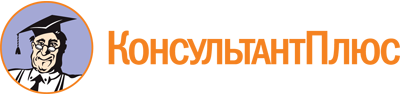 Постановление Кабинета Министров РА от 29.07.2016 N 135
(ред. от 10.08.2023)
"О некоторых мерах по координации и мониторингу мероприятий по обеспечению поэтапного доступа социально ориентированных некоммерческих организаций, осуществляющих деятельность в социальной сфере, к бюджетным средствам, выделяемым на предоставление социальных услуг населению"
(вместе с "Составом Координационного совета по обеспечению поэтапного доступа социально ориентированных некоммерческих организаций, осуществляющих деятельность в социальной сфере, к бюджетным средствам, выделяемым на предоставление социальных услуг населению", "Положением о Координационном совете по обеспечению поэтапного доступа социально ориентированных некоммерческих организаций, осуществляющих деятельность в социальной сфере, к бюджетным средствам, выделяемым на предоставление социальных услуг населению")Документ предоставлен КонсультантПлюс

www.consultant.ru

Дата сохранения: 11.11.2023
 Список изменяющих документов(в ред. Постановлений Кабинета Министров РАот 14.04.2017 N 55, от 07.11.2017 N 191, от 24.01.2018 N 9,от 19.02.2018 N 24, от 12.04.2018 N 62, от 16.07.2018 N 138,от 07.12.2018 N 266, от 20.02.2020 N 26, от 27.04.2020 N 77,от 14.12.2020 N 258, от 24.06.2021 N 112, от 16.12.2021 N 272,от 13.04.2022 N 80, от 10.08.2023 N 183)Список изменяющих документов(в ред. Постановлений Кабинета Министров РА от 24.06.2021 N 112,от 16.12.2021 N 272, от 13.04.2022 N 80, от 10.08.2023 N 183)Керашев А.А.Председатель Кабинета Министров Республики Адыгея, председатель Координационного советаМирза Д.Р.Министр труда и социального развития Республики Адыгея, заместитель председателя Координационного советаХитрова И.Ю.главный специалист-эксперт отдела по организации государственных закупок Министерства труда и социального развития Республики Адыгея, секретарь Координационного советаБагова С.А.заместитель главы муниципального образования "Тахтамукайский район" по финансово-экономическим вопросам (по согласованию)Бородин А.М.заместитель председателя Комитета Республики Адыгея по физической культуре и спортуГавшина О.В.первый заместитель Министра культуры Республики АдыгеяГадагатель М.А.заместитель главы по социальным вопросам администрации муниципального образования "Теучежский район" (по согласованию)Гиш М.Р.исполняющий обязанности первого заместителя главы муниципального образования "Город Адыгейск" (по согласованию)Дауров Р.А.заместитель Министра труда и социального развития Республики АдыгеяЕрмак В.Е.заместитель главы администрации муниципального образования "Гиагинский район" по социально-культурному развитию района - начальник управления культуры (по согласованию)Ершов А.А.первый заместитель главы муниципального образования "Красногвардейский район" (по согласованию)Кидакоев Р.В.председатель Комитета по взаимодействию с органами местного самоуправленияКосиненко Е.В.первый заместитель Министра финансов Республики АдыгеяПономарев А.В.исполняющий обязанности заместителя главы администрации - начальник управления по взаимодействию с органами публичной власти, структурами гражданского общества и работе с отдельными категориями граждан муниципального образования "Майкопский район" (по согласованию)Паранук С.Р.первый заместитель Министра образования и науки Республики АдыгеяСергеева И.А.председатель Правления Общественной организации "Союз женщин Республики Адыгея" (по согласованию)Стельмах С.В.первый заместитель главы администрации муниципального образования "Город Майкоп" (по согласованию)Тугланова М.Р.заместитель главы администрации муниципального образования "Кошехабльский район" по экономике и социальным вопросам (по согласованию)Устов Р.Б.председатель Общественной палаты Республики Адыгея, председатель Адыгейского республиканского союза организаций профсоюзов "Федерация профсоюзов Республики Адыгея" (по согласованию)Хагауджева М.С.заместитель Министра здравоохранения Республики АдыгеяХакунова С.Р.заместитель председателя Комитета Республики Адыгея по имущественным отношениямШемаджуков А.И.первый заместитель главы муниципального образования "Шовгеновский район" (по согласованию)Щербаков К.К.заместитель председателя Комитета Республики Адыгея по делам национальностей, связям с соотечественниками и средствам массовой информацииШеуджен З.А.Министр экономического развития и торговли Республики АдыгеяСписок изменяющих документов(в ред. Постановления Кабинета Министров РА от 24.06.2021 N 112)